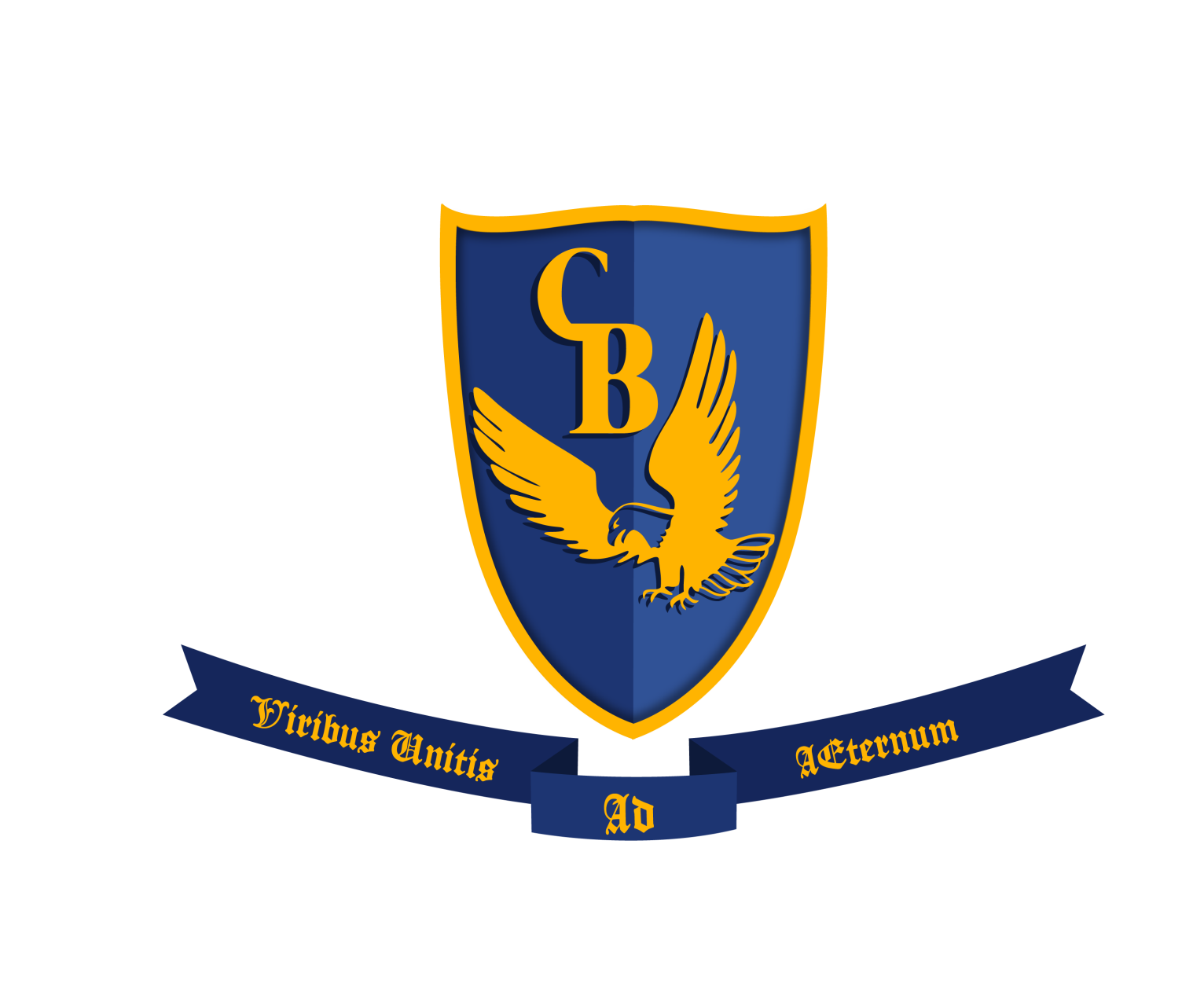   MANUAL DE CONVIVENCIA                            COLEGIO BOSTON                                    VILLA ALEMANA                                           2019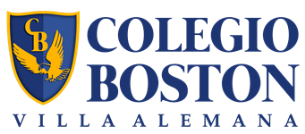                                                        MANUAL DE CONVIVENCIA INTERNA 2019La Matrícula de un educando en nuestra Institución educativa , es un acto libre y espontáneo, además   de  un  acto  de  confianza  mutua  y  un  vínculo  generador  de  derechos  y obligaciones,  tanto  administrativas  como  jurídicas,  entre  el  COLEGIO  BOSTON  y  la Familia  del  Estudiante,  en  función  de  asegurar  una  sólida  formación  valórica  y  una educación de excelencia,  desarrollando sus potencialidades y habilidades, tendiente a asegurar  una  vida  feliz  y plena.  Familia  y  Colegio  deben   responder a ese compromiso mutuo para cubrir las expectativas del alumno creando un ambiente positivo para su crecimiento y desarrollo personal.La finalidad de este Reglamento es apoyar a profesores y a estudiantes a concretar, durante la Jornada  Escolar, los  Objetivos Académicos  y Formativos  propuestos.  La disciplina que resulta de su cumplimiento, es una condición básica y necesaria para poder realizar una labor formativa. Al  incorporarse al Colegio, los alumnos y apoderados se obligan al cumplimiento de este Manual.  Los alumnos y sus padres deben ser los primeros en estar  convencidos  que  al   cumplir  las  normas  indicadas  en  este  Manual,  van avanzando en su propia formación integral.Proceso de Admisión 2020 por  Decreto Ley N° 4 de 2016.Durante el año 2020 sigue en vigencia la  Ley de Inclusión N° 20.529 en la  Región de Valparaíso, el sistema de admisión de alumnos nuevos para  todos los  niveles de enseñanza, entiéndase, Pre-Básica, Básica y E. Media, quienes deberán realizar su proceso en línea en la plataforma que disponga el MINEDUC  desde el Martes 13 de Agosto al Martes  10 de septiembre, ambas fechas inclusive.1.-Criterios Generales de  Admisión: Incluidos los postulantes en línea.La prioridad  de matrícula año 2020, la tendrán los alumnos antiguos en todos los niveles educativos.La segunda  prioridad la tendrán los hermanos de los alumnos antiguos.La tercera prioridad la tendrán los hijos del personal (profesores y asistentes de la educación).La cuarta prioridad la tendrán los hijos de ex alumnos.TITULO PRIMEROI.-DE LAS DISPOSICIONES DE APLICACIÓN GENERALArt. Nº 1.- Las disposiciones del presente reglamento se aplicarán a todos los alumnos, alumnas, y apoderados del COLEGIO BOSTON  de Villa Alemana  y dadas a conocer a toda la comunidad educativa en la primera reunión del año.Art. Nº 2.-La aplicación de los procedimientos del presente reglamento a los alumnos (as), funcionarios  y  apoderados,  será motivo de análisis por los estamentos correspondientes de acuerdo a toma de  decisiones  siendo  el  conducto  regular  para  todas  las  situaciones:  Profesores  de Asignatura, Profesores Jefes, UTP o Inspectoría General y su equipo, Equipo de Gestión, Consejo General de Profesores y Consejo Escolar , según corresponda.Art. Nº 3.-Todos los miembros de la comunidad escolar serán respetados sin distinción de credo religioso, opción política, ideología y/o proyecto de vida, siempre y cuando éstos no entren en conflicto con el perfil valórico institucional.Art. Nº  4.- Es alumno (a) regular del COLEGIO BOSTON, todo aquel alumno que se encuentre inscrito en los libros de registro y matrícula del  año en curso y mantenga una asistencia regular a clases.Art. Nº  5.- Es apoderado del Colegio  Boston, todo  adulto representante  del alumno regular que se encuentre debidamente inscrito en los libros y registros correspondientes. Es apoderado suplente  aquel que es registrado en el documento para estos fines al momento de la matrícula por el apoderado titular, mayor de 18 años y sin vínculo de alumno regular con el colegio.Art. Nº 6.- El Uniforme oficial del COLEGIO BOSTON de Villa Alemana ,consensuado conjuntamente con el Centro de Padres y Centro de Alumnos, Consejo de Profesores y Consejo Escolar es el siguiente, según actividad a realizarse: Cuando los alumnos lleven el uniforme,  dentro o fuera del Colegio, deberán mantener siempre una presentación digna.  Mientras lo usen, se entenderá que están representando a nuestra institución, por lo que se espera que la conducta sea intachable. El uniforme debe estar completo limpio y en buen estado desde el  inicio del año escolar. Los alumnos que presenten alguna dificultad tendrán hasta el último día hábil del mes de marzo para regularizar esta situación.a)  Para actividades Diarias:Pre básica: Buzo deportivo y polera del colegio cuello polo, zapatillas deportivas, short azul. Delantal cuadrillé verde (abotonado en el frente), las niñas. Cotona azul marino, los varones.Básica y Media:Damas: Calzado negro, ( pueden ser zapatillas negras )calcetas o panties azules, falda cuadrille azul, a la rodilla, polera Boston de piqué blanca con cuello, Chaqueta y/o Parka Boston, sweater azul con insignia del Colegio y delantal verde cuadrillé (1º a 6° Básico), todo modelo del colegio.Varones: Calzado negro, (pueden ser zapatillas negras) calcetines y pantalón gris,  Polera Boston de piqué blanca con cuello, Chaqueta y/o Parka Boston, Sweater azul y cotona azul marino (1º a 6° Básico).   b)  Para actividades de Educación física:Damas: Buzo, 2 poleras verdes modelo del colegio, para recambio, calzas azul marino, modelo del colegio, (pueden ser largas en invierno), calcetas blancas y zapatillas deportivas,  La malla del Colegio solamente será de uso exclusivo de las alumnas que participen en presentaciones, solicitadas oportunamente por los profesores.Varones: Buzo, 2 poleras verdes modelo del colegio, para recambio y short azul marino (modelo del  colegio), calcetas blancas, zapatillas deportivas.Art. Nº 7.- Los alumnos que se presenten con algún tipo de vestimenta que no se ajuste al uniforme, en primera instancia serán advertidos de la falta que están cometiendo.El alumno y alumna del Colegio Boston, deberá presentarse  correctamente uniformado, obligatoriamente, a todo Acto Oficial y formal, así como a toda evaluación que implique exposición frente al público (su curso u otros ante la comunidad educativa) por ejemplo:  en disertaciones, debates, ferias escolares (dentro o fuera del colegio), etc.Art.  Nº  8.- La Jornada de clases del COLEGIO BOSTON es:Educación Pre-Básica Durante la Jornada de clase, los períodos de clase se distribuirán de la siguiente manera:Art. N°  9.- Después de la hora de entrada, no se autoriza a las familias a entregar materiales, colaciones, objetos o trabajos olvidados, esto para inculcar la responsabilidad.Art. N° 10.- El establecimiento no se hará responsable por pérdidas de dinero o de objetos de valor que los estudiantes tengan en su poder, entiéndase, celulares, cargadores, artículos diversos, juegos electrónicos, etc. Tampoco se responsabilizará por objetos, ropas o útiles que sean abandonados u olvidados en el mismo.Art. Nº 11.- Todo cambio de actividad y/o información referidas a actividades propias del Colegio  será comunicado al apoderado a través de la agenda escolar, plataforma SINEDUC y  página web con firma y timbre del funcionario correspondiente.TÍTULO  SEGUNDODE LOS DERECHOS Y DEBERES DE LOS ALUMNOS, DE LOS DERECHOS Y  DEBERES DE LOS FUNCIONARIOS, DE LOS DERECHOS Y DEBERES DE LOS APODERADOS.I.-  DE  LOS DERECHOS  DE  LOS  ALUMNOS:Art.  N°  12.- Desarrollarse en un ambiente escolar que resguarde su seguridad física, intelectual, ético-moral y psicológica. Art.  Nº   13.-Expresarse libremente y emitir juicios responsables ante un determinado hecho  o  situación (siempre que los dichos no lesionen la integridad del otro), en las instancias del consejo de curso, asambleas, entrevistas y/o a través, del conducto regular establecido en el presente reglamento.Art.  Nº  14.- Conocer los registros oficiales que describan méritos y deméritos de su desempeño como estudiante al interior o fuera del establecimiento. Las que deben ser informadas y firmadas por el apoderado.Art.  Nº   15.- Ser informado oportunamente del estado de su proceso de aprendizaje en todos los subsectores que conformen parte de su currículo escolar.Art. N°  16.- Ser escuchado para formular cargos o descargos en forma verbal o escrita en todas las instancias que estime conveniente, respetando el conducto regular establecido en el presente reglamento.Conducto regular para una  situación conductual:1.-Si el incidente sucede al interior del aula:a).-Avisar  oportunamente  al  profesor  de asignatura  con  que  se  encuentra  en  ese   momento.b).-Si  el alumno/a estima que  el  profesor  no  tomó  las medidas  adecuadas,  deberá informar  de  lo acontecido a su profesor jefe, si éste no se encontrase en el colegio, debe avisar oportunamente a alguna de las inspectoras de patio.c).-De persistir esta situación debe dirigirse al inspector general informándole de la situación acontecida y de los pasos seguidos.2.- Si sucede durante los recreos:a).-El alumno deberá dirigirse  inmediatamente a algunos de los inspectores de patio o profesores que cooperan en el turno de recreo e informarle  lo acontecido.b).-Si la situación ocurriese durante la hora de  almuerzo, al interior del casino, además de las personas anteriormente nombradas, puede recurrir al personal encargado del comedor, quienes están facultados para solucionar atender su problema.Art. Nº 17.- Elegir libremente su directiva de Subcentro de Alumnos y representantes del Centro de Alumnos del Colegio, según el Reglamento del Centro de Alumnos en lo que respecta al proceso de elecciones escolares y escrutinios.Art. Nº 18.- Solicitar entrevista con todos los estamentos del Colegio cuando lo estime conveniente dentro de los horarios y procedimientos que determine el establecimiento.Art. Nº 19.- Solicitar las dependencias del establecimiento a Inspectoría General con una semana de anticipación para toda actividad de carácter educativo respetando las normas del Establecimiento, con el objeto de brindar las condiciones óptimas para el desarrollo de actividades   que  les  son  propias  como  alumno  regular  del  establecimiento.  Dicho estamento se reserva el derecho de autorizar el uso de las dependencias.Art. Nº 20.- Acceder al seguro de accidentes escolares obligatorio de trayecto y permanencia en el colegio (Derecho 313 de la Subsecretaria de Previsión Social y Ministerio de Educación).haciendo uso del mismo. Sin embargo, el apoderado a través de un documento escrito, podrá decidir el traslado de su pupilo  a   otro  centro  asistencial  bajo  su  exclusiva  responsabilidad  y  costo.  Este documento será exigible al apoderado al momento de la matrícula.Protocolo de procedimiento ante accidentes escolares:a).-En caso de ocurrir un accidente grave o urgente (golpes en la cabeza con pérdida de conciencia, accidentes con riesgo vital, etc.), Inspectoría trasladará al alumno/a en forma inmediata al Servicio de Urgencia más cercano.  Paralelamente, se le informará al apoderado donde está siendo trasladado su pupilo.  b).-En caso de ocurrir algún accidente menor (esguinces, fracturas menores, cortes leves, golpes sin pérdida de conciencia, etc.), los inspectores informarán al apoderado de la situación, ya que son ellos quienes mejor conocen las enfermedades previas de sus hijos/as y pueden dar la información pertinente en los Centros Asistenciales.  Por ello, los inspectores comunicarán al apoderado y determinará si éste está en condiciones de poder llevarlo al Centro Asistencial designado, de no ser así el Colegio procederá a su traslado y esperará la llegada de un familiar del alumno accidentado.c).-En caso de que el alumno sea atendido en el Colegio por algún accidente leve (cortes sin sangramiento mayor, hematomas, sangre de nariz, etc.)  Inspectoría al apoderado a través de la libreta de comunicaciones o por vía telefónica de lo ocurrido, sin perjuicio de aplicar las medidas básicas de primeros auxilios que se requieran.d).-En caso de que el alumno/a presente dolores estomacales severos, vómitos o fiebre, el apoderado/a será contactado por los inspectores y tiene la obligación de retirar al alumno/a a la brevedad posible, esto para evitar incomodidad al enfermo y contagios a otros niños.II.- DE LOS  DEBERES DE LOS Y LAS ESTUDIANTES:Art. Nº    21.- Conocer y respetar el Reglamento de Convivencia.Art. Nº  22.- Usar diariamente su Agenda Escolar, registrando en ella toda información emanada desde el establecimiento al hogar y  viceversa, siendo éste uno de los medios,           ( página web, vía telefónica son los otros ) por el cual los apoderados se comunican con el establecimiento.Art. Nº  23.- Mostrar  diariamente  las  comunicaciones  enviadas  desde  y  hacia  el establecimiento con las respectivas firmas del profesor y el apoderado.Art.  Nº  24.- Cuidar su higiene y presentación personal diariamente.En obligatoriedad, tanto para los estudiantes damas y varones (se especifica aquí una separación de indicaciones por razones prácticas, pues promovemos igualdad para todos y todas, a la luz del Siglo XXI) Los varones: Uso correcto del uniforme. Pelo  moderado, ordenado, limpio, para evitar la propagación de pediculosis, no tinturado,  además de  rostro rasurado. Las damas: Uso correcto del uniforme.  Pelo limpio y tomado, con coles de color azul marino para evitar la propagación de pediculosis, ordenado y bien peinado, no tinturado con colores de fantasía, como así tampoco  mechas tinturadas. Cara despejada y sin maquillaje. En las clases de Educación Física será exigencia realizar las actividades con el pelo tomado. Las damas podrán usar pantalón de tela modelo Colegio color Azul Marino en el período entre el 1º de Mayo al 30 de Septiembre.Durante el periodo de invierno los alumnos podrán utilizar implementos tales como guantes, gorros, bufandas, cuellos, tapa orejas, polar  etc., siempre y cuando estos correspondan a los colores institucionales del Colegio (azul marino o verde musgo). Aquellos implementos que no cumplan con los colores institucionales, se procederá según artículo N° 7. Los polar deberán usarse debajo de la chaqueta del colegio.Art. N° 25.- Si un o una estudiante, se presenta sin justificación alguna por cambios en su vestimenta escolar, y  se niegue sistemáticamente a usar el uniforme oficial del colegio, se le citará a  su apoderado, el cual procederá  a  firmar un Documento-compromiso con  el  Inspector General.Art. N° 26.-Asistir  al Colegio sólo con el material pedagógico solicitado, siendo responsable él o ella del cuidado de sus útiles y pertenencias personales. Todo artículo o elemento ajeno al quehacer educativo y que por su tenencia perjudica el desarrollo de una clase, le será retenido y le será devuelto  sólo en presencia del apoderado.Art. N° 27.- Mantener una actitud y disposición al aprendizaje , evitándose la distracción utilizando elementos  tales como utilizar  celulares, permanecer con audífonos, comer alimentos, leer revistas o periódicos, beber en clases, etc.Art. N° 28.- Deberán mostrar,  cordialidad en el trato, actitud de diálogo y apertura frente a las ideas de los demás, un vocabulario correcto y educado,  honradez y sinceridad en sus palabras y acciones, educación en sus gestos y posturas, juegos que demuestren respeto hacia los demás.   Art. N° 29.- Es deber del y de la estudiante  (a)  evitar el uso de joyas, piercing, collares y/o pulseras en cualquier  parte del   cuerpo. Su uso, no está permitido por no ajustarse a contexto.Art. Nº 30.- Mantener hábitos de higiene y aseo dentro y fuera del Colegio, siendo su deber  realizar  acciones que propendan  al autocuidado  y cuidado del  entorno social, cultural y natural.Art. Nº 31.- Asistir diaria y puntualmente a clases en el horario establecido. En casos de ausencia  o  atrasos, es responsabilidad  del  alumno  ponerse  al  día  en  cuadernos, trabajos, tareas, evaluaciones y textos de estudio.Art. Nº 32.- Participar de todas las actividades que organice el Colegio como parte del proceso de Enseñanza - Aprendizaje asistiendo con uniforme oficial.Art. Nº 33.- Respetar los espacios públicos, reservando las manifestaciones propias de una relación de pareja, entiéndase, besos, caricias, etc. sólo al ámbito de lo privado y personal. El sólo   hecho   de   no   resguardar   el   espacio   público   amerita   derivar   al   estamento correspondiente (orientación y/o psicología) y citar al apoderado. Art. N°  34.- Los alumnos(as) no deben ingresar a lugares de acceso restringido sin un profesor a cargo, tales como: Secretaría,  Sala de Profesores,  Laboratorios, Camarines entre otros.Art. N°   35.- Cuidar los bienes del establecimiento y los de sus compañeros. En caso de deterioro él o los alumnos deberán hacerse cargo de la reposiciónArt. N°  36.- Cooperar con el aseo de sus salas y patios  recogiendo papeles, aunque ellos no hayan producido basura (Conciencia y Educación Ambiental del Siglo XXI).Art.  N°   37.- Queda prohibido realizar cualquier festejo en la sala de clases sin permiso de la DirecciónArt. N°  38.- No está permitido ningún  tipo de comercio entre los alumnos y personal del colegio, ni repartir algún tipo de propaganda no  autorizada   por la Dirección.Art. N°  39.- No está permitido a los alumnos(as), salir del Colegio con short, calzas o cualquier otra prenda de vestir, que no corresponda al uniforme o buzo oficial del Colegio. Esto es para resguardar su seguridad física al exterior del Colegio.Art. N° 40.- Cuidar su integridad física en los recreos y clases de educación física, evitando juegos que pongan en riesgo su salud. En caso de accidente el colegio realizara los conductos regulares establecidos por el MINEDUC para estos casos. (Art  N° 21) Art. N° 41.- Durante la jornada escolar, no está permitido desarrollar juegos que atenten contra su integridad y la del resto del alumnado (golpes, punta pies, etc.). Esta conducta será notificada al apoderado por los distintos medios existentes. (Agenda, vía telefónica, página web, etc.)DE LOS DERECHOS Y  DEBERES DE LOS FUNCIONARIOS (Basados en el Código del Trabajo y en el Estatuto Docente) DOCENTES, ADMINISTRATIVOS Y AUXILIARESIII.-  SON DERECHOSArt.  Nº   42.- Trabajar en un ambiente grato y libre de contaminación.Art.  Nº   43.- Gozar de un tiempo para el almuerzo sin ningún tipo de interrupción.Art. Nº 44.- Tener un espacio de trabajo, docente-administrativo, exclusivo y reservado para dichos fines.Art.  Nº  45.-  Ser informado del proceso de evaluación al que sea sometido recibiendo la retroalimentación de manera clara y oportuna. Art. Nº  46.- Tener acceso a los recursos y dependencias que faciliten su desempeño, previa solicitud a las instancias que correspondan.IV.-  SON DEBERESArt. Nº  47.- Conocer y respetar el reglamento de convivencia.Art. Nº  48.- Vestir de acuerdo al contexto de trabajo.Varones: De lunes a jueves camisa, pantalón de tela y zapatos; día viernes polera  del colegio, jeans y zapato o zapatillas.   Damas: De lunes a jueves blusa, vestido, falda  o pantalón de vestir (no calzas ni jeans) y zapatos. El día viernes, los y las docentes podrán usar  tenida sport, excepto jeans rasgados.   Los profesores deberán usar cotona blanca. En el caso de los funcionarios que se desempeñan en la educación inicial deberán usar el delantal institucional.Art.  Nº  49.-  Puntualidad en el desempeño de sus funciones.Art. Nº  50.-  Asistencia y participación activa en eventos y actividades institucionales.Art. Nº 51.- Entregar información relacionada al estado de avance del proceso pedagógico a las instancias correspondientes. a).-Conceder día y hora de entrevista solicitada por los apoderados, dejándolo consignado en la ficha de  entrevistas que maneja el Orientador Educacional para dicho efecto. Esto también quedará registrado en el Libro de Clases, ya que es un instrumento legal, en el cual debemos apoyarnos .b).-El directivo o docente debe dejar registro en hoja de entrevista, considerando acuerdos, inquietudes, sugerencias y/o situaciones relevantes.c).-De ser necesario se solicitará y derivará dicha entrevista con el estamento que corresponda. d).-Una vez resuelta la situación y, si ésta lo amerita, se dará respuesta escrita de todo lo acordado en un plazo de no más de una semana.Art. Nº  52.- Desempeñarse de manera efectiva en las funciones asignadas.Art. Nº  53.- Todos los funcionarios deberán usar un vocabulario adecuado al contexto y de acuerdo a las normas de convivencia social, manteniendo modales dentro del marco de la cortesía y el decoro.Art. N°  54.- Revestirá especial gravedad cualquier tipo de violencia física, verbal o psicológica, cometida por cualquier medio, en contra de un o una  estudiante, en contra de un o una  integrante de la comunidad educativa, realizada por  alguien que posea una posición de autoridad.Art. N° 55.- Todo funcionario puede mantener comunicación electrónica con sus alumnos sólo para fines exclusivamente educativos y haciendo uso del correo institucional.Art. N° 56.- No está permitido que los adultos mantengan comunicación con los alumnos que estudien en la Institución a través de las redes sociales, comunidades virtuales, formas de comunicación instantánea o correos personales. Art.  N° 57.- Queda prohibido enviar alumnos fuera de la sala de clases. En un hecho de gravedad y de ser estrictamente necesario, debe quedar consignado en el libro de clases, (tanto la falta grave realizada por el o la estudiante, como la citación  al apoderado) y avisar al Inspector General. Posteriormente debe registrar en el libro de clases si el apoderado asistió a no a dicha citación.DE LOS DERECHOS Y DEBERES DE LOS APODERADOS Y APODERADAS (Padres y/o madres)V.-  DE LOS DERECHOS:Art.  N°  58.-  Expresar por escrito y de manera respetuosa cualquier observación o reclamo con fundamento, referente a situaciones que estime injustas o arbitrarias, para lo cual deberá usar el conducto regular según la materia:ACADÉMICA: Profesor(a) asignatura, Profesor (a) jefe, Jefe de UTP, DirecciónDISCIPLINARIA: Profesor(a) asignatura, Profesor (a) jefe, Inspectoría, DirecciónDependiendo de la premura y/o insistencia del apoderado también existe la posibilidad de que la situación sea registrada en el cuaderno de registro de situaciones escolares dispuesto para tales efectos, bajo firma del apoderado denunciante y de la toma de conocimiento del profesional aludido.Art. Nº  59.- Ser recibido por Dirección, Inspectoría General, Unidad Técnico - Pedagógica y  Profesores,  en  forma  oportuna  en  los  horarios  y  por  medio  de  procedimientos establecidos por el colegio.Art.  Nº   60.- Participar de todas las actividades relacionadas con los Subcentros y Centro General de Padres.Art.  Nº  61.- Expresarse libremente, emitir juicios y disentir ante un hecho o situación determinada  a  través  de  los  canales  preestablecidos,  de  una  manera  adecuada  y respetuosa, siguiendo los conductos regulares establecidos en el presente reglamento. De no ser así se solicitara el cambio de apoderadoArt.   Nº   62.- Solicitar y recibir información de las distintas áreas de desarrollo de su pupilo (a) en forma periódica en las instancias y espacios establecidos por el Colegio.Art.  Nº  63.- Participar en la(s) elaboración(es) de proyecto(s) a los que sea invitado, apoyando  al colegio en su postulación, ya sea, los ofrecidos por el MINEDUC u otra institución.Art.  Nº   64.- Solicitar y recibir información de los distintos estamentos que tenga directa relación con el alumno, padre y/o apoderado.El procedimiento a seguir es el siguiente:a).-Solicitar entrevista  vía  agenda.b).-Asistir en el horario confirmado por el profesor.VI.-  DE LOS DEBERESArt. N° 65.- Conocer, respetar, legitimar y cumplir las normativas internas del establecimiento (Proyecto Educativo Institucional, manual de convivencia escolar y de evaluación, protocolos de abuso sexual y de maltrato escolar) y las normativas legales del país respecto a abuso sexual infantil, violencia intrafamiliar, ya sea de carácter psicológico o físico, o cualquier otra situación grave dentro del hogar que vulnera los derechos de nuestros estudiante.Art. N° 66.- Ser los primeros en velar la correcta presentación personal de sus pupilos(as), antes de salir del hogar.Art.  N°   67.-  Conocer y respetar la gestión  técnico-pedagógicos.Art.  N°  68.-  Restituir y responsabilizarse de cualquier daño material causado por su pupilo.Art. Nº 69.- Contribuir a un ambiente de sana convivencia en el colegio, manteniendo relaciones cordiales entre ellos y con el establecimiento  escolar, evitando los comentarios  negativos, las descalificaciones y los malos tratos. De no ser así se solicitará el cambio de apoderadoArt. Nº 70.- Es obligación designar al momento de la matrícula hasta tres Apoderados  Suplentes, los que deberán ser mayores de 18 años sin vínculo de   alumno regular  con el colegio.Art.   Nº  71.-  Revisar y firmar diariamente la Agenda Escolar.Art.  Nº  72.- Todo apoderado tiene la obligación de asistir  puntualmente a las reuniones de Padres y Apoderados y/o  entrevistas  citadas por el colegio, o por la Directiva del Centro  General de Padres. Si un  apoderado(a) presenta  tres (3) ausencias consecutivas, sin justificación y si la situación lo amerita, amparado en la legalidad, el Colegio determinará a través de un Consejo Interno con los profesionales vinculados al caso, presididos por la Directora y/o Inspector General, si se están vulnerando los Derechos del o la estudiante, niño, niña o adolescente. Tras resultado de este Consejo, se citará al apoderado y se le dará a conocer que de no cambiar su responsabilidad ante la educación de pupilo(a), el Colegio  informará a la OPD, Carabineros o Juzgado de Familia, según corresponda.Art.  N°  73.-  La asistencia a toda reunión, en la medida de lo posible y exceptuando algunas situaciones previamente justificadas, deberá ser sin bebés ni niños(as), ya que el Colegio no cuenta con el personal para su cuidado  y no se hace   responsable de  incidentes o accidentes.Art.  Nº 74- No está permitido el ingreso de padres de familia y apoderados a las instalaciones del Colegio durante la jornada escolar para así poder asegurar el normal desarrollo  de  las  actividades  diarias  de  los  profesores/as,  alumnos/as,  dirección  y administración.  Sólo podrán ingresar aquellos apoderados que muestren en secretaría la citación  correspondiente.	El Equipo Directivo del Colegio está siempre abierta a recibir sus inquietudes,  sin  embargo,  para  poder  hacerlo  de  la  mejor  manera,  los  apoderados  deberán  solicitar una reunión a  través de la agenda o telefónicamente.              Art. Nº 75.- Los acuerdos tomados en reunión de curso, como así también en la Directiva del Centro General de Padres y Apoderados, serán de carácter obligatorio para todos los apoderados.              Art. Nº 76- Toda inasistencia de su pupilo(a), por un plazo no mayor  de dos días podrá ser  justificada vía agenda. En el caso que durante esos  días su pupilo hubiese tenido alguna evaluación, esta ausencia deberá ser justificada personalmente.Art. Nº 77.- Toda inasistencia mayor a dos días debe ser justificado personalmente en Inspectoría por el apoderado en un plazo de 24 horas. Por atención o control médico, podrá  ser  justificada con el certificado emitido por el especialista sin la presencia del apoderado. Dicho certificado deberá ser presentado en Secretaría en un plazo no mayor a 48 horas de su reingreso a clases.              Art. Nº 78.- El  apoderado  debe  respetar  los  horarios  de  atención  y  los  conductos regulares establecidos en la orgánica interna del colegio.            Art. Nº  79.- El   apoderado   asume   conscientemente   las   responsabilidades   tanto académicas,  extra programáticas,  como  disciplinarias,  relacionadas  con  el  proceso educativo de su pupilo(a) brindándole todo el apoyo en el cumplimiento de las actividades, como  también proveyendo los recursos necesarios para el logro de los aprendizajes esperados trazados en el Proyecto Educativo Institucional. Procedimientos para solicitar documentos de alumnos (por entidades externas) Deberá realizarse a través de un documento escrito legal (tribunales).  La persona representante de la entidad solicitante deberá presentar su autentificación o credencial si el trámite es presencial.Si la solicitud se realiza vía Internet deberá solicitarse al correo institucional cole.boston@gmail.comLas personas encargadas de realizar los documentos serán la UTP, Inspector General y Directora.El envío de la documentación se realizará a través del correo institucional o se retirará en la Secretaría del establecimiento, según corresponda.Los documentos oficiales  que entrega el establecimiento son Informe Educacional de Notas, Informe de Personalidad, Informe Psicopedagógico y Informe Psicológico.Para los Especialista como Neurólogos, Psicólogos, etc., deberán enviar una carta de solicitud a través del correo institucional para agendar una entrevista. Según los horarios establecidos por el establecimiento. El Apoderado del alumno  que requiere antecedentes, deberá solicitar entrevista con UTP o Inspector según corresponda, o podrá enviar una carta formal solicitando los informes y/o entrevistas para los especialistas.TITULO TERCERODE LAS DISPOSICIONES ADMINISTRATIVAS, DE LAS FALTAS,TIPIFICACION Y   CLASIFICACIONES, DE LAS SANCIONES ,PROCEDIMIENTOS Y PREMIACIONESI.-  DISPOSICIONES ADMINISTRATIVASArt. Nº 80.- El apoderado/a recogerá a su pupilo/a al término de la jornada o de la actividad extra programática correspondiente, no más allá de ½ hora, ya que pasado ese plazo el Colegio no puede garantizar ninguna vigilancia para quienes permanezcan todavía en él, ni asumir responsabilidad alguna en caso de accidentes o lesiones.Art. Nº 81.- El retiro del alumno(a) del establecimiento en horas de clases, deberá ser realizado  por el apoderado en Secretaria. Si el alumno tuviese por calendario, algún   tipo de evaluación de carácter sumativa o actividad programada de antemano, excepto a  aquellos alumnos que hayan sufrido un  accidente, presenten algún tipo de  enfermedad durante la jornada escolar, control médico u otro motivo de fuerza mayor, deberán firmar un documento donde toman conocimiento de la situación y asumen  la responsabilidad académica de dicho retiro.Art. N° 82.- Todo apoderado(a) que necesite retirar a su pupilo(a)  durante el transcurso de clases debe hacerlo, idealmente,  en horario  de recreo y firmar  el libro de  salida.Art. Nº 83.- La puntualidad constituye un hábito personal de autodisciplina que fomenta la fuerza de voluntad, organización del tiempo y  contribuye al futuro éxito profesional de los alumnos/as.  Por lo anterior, con los alumnos que ingresen atrasados (más allá de las 8:00 horas) se procederá de la siguiente manera:ALUMNOS DE 1° A  4° BÁSICO:a).-A partir del 2° atraso  se informará a los apoderados vía agenda para firmar y tomar conocimiento de la situación.b).-Al 4° atraso se citará al apoderado a  Inspectoría  dejando  registro  de dicha entrevista explicando los motivos de sus atrasos. c).-Si el alumno- apoderado insiste en sus atrasos dicha acción se registrará en la hoja de vida del alumno y se citará al apoderado para firmar documento  compromiso de incumplimiento al Manual de Convivencia Escolar.ALUMNOS DE 5° BÁSICO  A  4° MEDIO:a).-Al 1° atraso, es decir más allá de las 8:00 hrs, el alumno se presentará en Inspectoría, para dejar registro. b).-Al 2° atraso el alumno se presentará en Inspectoría, para dejar registro y se informará al apoderado vía telefónica.c).-Al 4° atraso el alumno se presentará en Inspectoría, para dejar registro y amonestación escrita en el libro de clases.d).-Al  6° atraso de los alumnos(as), se citará al apoderado para recibir información de la situación, justificar atrasos y firmar documento de compromiso de incumplimiento al Manual de Convivencia.e).-Si a pesar de todas las medidas adoptadas anteriormente, el alumno(a) continúa con sus atrasos, el apoderado firmará documento donde tomará  conocimiento de su situación y de una posible denuncia a la OPD.Art. Nº 84.- Si el alumno no ingresa al aula estando en el establecimiento se considera una falta  grave (“cimarra interna”).Art. N° 85.- El Colegio premiará la mejor asistencia y puntualidad por alumno (asistir un día con ropa de calle, uso de sala de enlaces en recreos, entre otros). II.-  DE LAS FALTAS, TIPIFICACIÓN y  CLASIFICACIÓN.Art. Nº 86.- Se entenderá por FALTA, toda trasgresión a la presente normativa y toda acción que lesione la sana convivencia institucional. Dentro de la normativa vigente, de acuerdo a su gravedad, se contemplan tres tipos de faltas:a).-Faltas Levesb).-Faltas   Graves c).-Faltas GravísimasArt. Nº 87.- Se considerarán faltas leves:a).-Faltas leves a la responsabilidad: acción o actitud consciente que ha comprometido a cumplir, y    que al no hacerla se dañe a si mismo.b).-Faltas leves conductuales: actitudes o acciones impropias que no dañan ni física, ni psicológica, ni moralmente a otro, ni a la institución, ni a los miembros de la Comunidad Educativa que la conforman, pero que la alteren su desempeño cotidiano y el normal desarrollo de las clases.  Algunos ejemplos de faltas leves:a).-No conocer el reglamento de convivencia.b).-No portar su agenda.c).-Realizar conversaciones inoportunas que entorpezcan el desarrollo de la clase. d).-Comer en clasese).-No traer sus comunicaciones firmadas.f).-Llegar  atrasado a la formación o a clasesg).-Estar distraído o haciendo otra cosa que no tenga relación con la  clase.h).-Usar joyas, piercing, collares y/o pulseras  en cualquier parte del cuerpo.i).-Usar un vocabulario no adecuado al contexto escolar.j).-Faltas injustificadas de asistencia k).-No respetar los valores y símbolos patrios e institucionales. l).-Presentarse  sin  sus tareas hechas.m).-Presentarse  sin los materiales necesarios para cada clase.n).-Tirar papeles o basura al piso.ñ).-Realizar festejos en la sala de clases sin permisos de la Direccióno).-Ingresar a lugares de acceso restringido tales como Laboratorio, Sala de enlaces, camarines, etc. sin la presencia de un   profesor.p).-Realizar algún tipo de comercio. q).-Repartir algún tipo de propaganda no autorizada por la Dirección.r).-Presentar algún tipo de indisciplina durante los recreos.En caso de que ocurra una falta de carácter leve  no  mencionada  en el presente  reglamento, la Dirección se reserva el derecho a calificarla y sancionarla.Sanciones: Llamada de atención, cambio de puesto, trabajo comunitario, instancia reparatoria, observación  negativa  en su hoja de vida.La reiteración sistemática de faltas leves será motivo de citación al apoderado.Art.   Nº 88.- Se considerarán faltas Graves.a).-Faltas graves a la responsabilidad: acción o actitud consciente que se ha comprometido a cumplir, la cual al no hacerla se daña a si mismo, a la comunidad educativa y al bien común. Son acciones deshonestas que afectan a la convivencia.b).-Faltas graves conductuales: acción o actitud que atenta a la integridad física  y psicológica, que se ejerce en contra de otro, hacia la institución y/o a los miembros de la Comunidad Educativa que la conforma, afectando la convivencia y el bien común.Algunos ejemplos de faltas graves:a).-Mal comportamiento  durante la jornada escolar y/o  actos o celebraciones del   Colegiob).-No ingresar a clases estando al interior del Colegio. “Cimarra interna”c).-Cometer desorden al interior del aula entorpeciendo el desarrollo de la clase. d).-Indisciplina grupale).-Colusión para cometer actos contrarios al reglamentof).- Copiar o facilitar la copia a otros en prueba    g).-Destrucción   voluntaria   y/o   uso   indebido   del   material   educativo   o   de   la infraestructura del   COLEGIO BOSTON. h).-Presentar tareas realizadas por otras personas o copiadas de otros.i).-Desobediencia deliberadaj).-Cualquier comportamiento grosero e irrespetuoso.k).-Críticas verbales que un alumno del establecimiento realice  a algún integrante de  la Comunidad Educativa, poniendo en duda su honorabilidad, ética  profesional, etc. l).-Fumar tabaco (tradicional, artesanal o electrónico) en el colegio o mientras use uniforme m) Tirar huevos, harina, vegetales, etc. a otro compañero/a o rayar  prendas o ajenas.n).-Manifestaciones desmedidas propias de una relación de pareja, entiéndase; besos, caricias, etc.ñ).-Fotografiar instrumentos evaluativos.En caso de que ocurra una falta de carácter grave  no  mencionada  en el presente  reglamento, la Dirección se reserva el derecho a calificarla y sancionarla.Sanciones: Citación al apoderado, Suspensión de clases, firma de compromiso por  Conducta, y  Condicionalidad. Art. Nº  89.- Serán consideradas faltas Gravísimas.a).-Faltas  gravísimas a la responsabilidad: acción y actitud consciente que se ha comprometido a cumplir, y que al no hacerla se daña a si mismo, a otros y a la institución. b).-Faltas gravísimas conductuales: premeditación conjunta con la actitud y acción que daña de forma física, verbal, psicológica y/o moral a si mismo, a otro, a la institución, o a los miembros de la Comunidad Educativa, agresiones sostenidas en el tiempo, conductas tipificadas como delito. Algunos ejemplos de faltas gravísimas:a).-Hurto o robo comprobado. b).-Violencia de hecho o palabra c).- Mal uso de elementos informáticos (no pedagógico o deterioro).d).-Hacer abandono del espacio educativo sin la autorización pertinente.e).-Falsificación o alteración de documentos, firmas y/o  manipulación indebida   de documento Público.f).-Intervenir o modificar información del libro de clasesg).-Vender, portar y/o consumir  al interior del establecimiento, cualquier tipo de drogas que  prohíba  la  Ley Nº  19.366,  incluyendo alcohol, medicamentos y  otras drogas lícitas e ilícitas.h).-Portar armas de cualquier tipo.i).-Casos serios debidamente investigados y comprobados de abuso de fuerza física o psicológica (bullying)j).-Vandalismo o modificación intencional de la configuración de los sistemas computacionales del Colegiok).-Ingresar al Colegio bajo la influencia del alcohol o estupefacientesl).-La protagonización de incidentes que ocasionen perjuicios al Colegio o a las  personas y que implique un daño  al prestigio del colegiom).-Comportamientos inmorales en el ámbito sexual,  manejo de  pornografía o subir pornografía a  internetn).-Portar sustancias peligrosas para la integridad física de quienes asisten al Colegio.ñ).-Faltar el respeto, todo tipo de insolencias y/o impertinencias a cualquier integrante del Colegio.o).-Cualquier tipo de amenaza verbal, gráfica o escrita hacia otro integrante de la    Comunidad Educativa, de la cual existan evidencias concretas. p).-Emitir  opiniones y/o exposición de fotos o videos, que atenten en contra de  cualquier  persona de la comunidad escolar (alumna/o o personal) o a la  misma  institución, a través de las  redes sociales. Con evidencias concretasq).-Usar las redes sociales para denostar, amedrentar, acosar, amenazar, humillar o realizar cualquier otro acto que denigre a otro integrante de la comunidad escolar. Con evidencias concretas.                En caso de que ocurra una falta de carácter gravísima  no  mencionada  en el presente  reglamento, la Dirección se reserva el derecho  a calificarla y sancionarla.Sanciones: Condicionalidad de matrícula, Cancelación  de matrícula para el siguiente período lectivo,  Expulsión del Colegio en consulta con el Consejo de Profesores. Art.  N°  90.- Toda falta reiterada será considerada una agravante al momento de  aplicar las medidas disciplinarias.  III.-  DE LAS  SANCIONES Y PROCEDIMIENTOSAMONESTACION VERBAL, motivada por una falta leve sin registro en el libro de clases, la que debe llevar al entendimiento a través del dialogo.SERVICIO COMUNITARIO: implica alguna actividad que beneficie a la comunidad educativa a la que pertenece, haciéndose cargo de las consecuencias de sus actos a través del esfuerzo personal. Ejemplo: limpiar algún espacio del establecimiento, ayudar en el recreo cuidar de los estudiantes de menor edad, ordenar materiales en la biblioteca, etc. INSTANCIAS REPARATORIAS Acciones para reparar o restituir el daño causado: el primer paso es el reconocimiento de haber provocado daño a un tercero, lo que implica una instancia de dialogo, mediada por un adulto/a de la comunidad educativa establecido previamente. La acción reparatoria será voluntaria. El acto de restitución debe estar relacionado y ser proporcional con el daño causado. AMONESTACION ESCRITA, motivada por  faltas leves, que inciden en el aspecto conductual y actitudinal del estudiante. Se debe dejar constancia de este hecho en la hoja de vida del estudiante, con comunicación escrita al apoderado.CITACION AL APODERADO, se aplica ante reiteradas faltas leves, una falta grave o una falta  gravísima a través de la agenda del colegio o vía telefónica. Quedará estipulada en la hoja de vida del estudiante  en el libro de clases, con firma del apoderado.COMPROMISOS, se aplicará como una medida disciplinaria cuando el alumno haya cometido alguna falta después de haber sido citado su apoderado. Debe ser firmado por el apoderado. El compromiso puede ser de responsabilidad o disciplinario, siendo evaluado al término de cada semestre por Inspectoría General y el docente a cargo según sea necesario. De no cumplirse el compromiso asumido, se seguirá el justo y debido proceso. SUSPENSIÓN DE CLASES, se aplica frente a reiteradas  faltas graves y  gravísimas La duración de la suspensión será de  3 días, de acuerdo a la magnitud de la falta y será la Inspectoría y Dirección quien determine el tiempo de la suspensión. La persistencia en la falta ameritará la aplicación de sanciones sucesivas.CONDICIONALIDAD, aplica cuando las medidas anteriormente empleadas no han producido un cambio conductual positivo en el estudiante o como consecuencia de una falta muy gravísima o reiteradas faltas graves, previo análisis de antecedentes en el Consejo Disciplinario en conjunto con el Encargado de Convivencia Escolar, y bajo la guía y convocatoria de la Dirección del establecimiento. Se dejara constancia de la medida en el acta del consejo, se registrará en el libro de clases y deberá ser notificada al estudiante y al apoderado, quienes tomaran conocimiento en su firma. La  CONDICIONALIDAD  DE  MATRÍCULA  es  una  medida  que  se  adopta  con  un alumno, que producto de la gravedad de un hecho o de la reiteración de una falta  que entorpece el ambiente favorable para el desarrollo de una buena clase o  altera  la convivencia social y que habiéndose agotado todas las instancias descritas en el presente Reglamento se le solicita, en presencia de  su  apoderado,  modificar  su  comportamiento  o  de  lo  contrario  se  le sugiere un  cambio de ambiente escolar que favorezca su aprendizaje y su crecimiento personal.CONDICIONALIDAD EXTREMA, se aplica cuando el estudiante sigue incurriendo en faltas graves o muy gravísimas, teniendo previamente condicionalidad, previo análisis de los antecedentes en el Consejo Disciplinario en conjunto con el Encargado de Convivencia Escolar, y bajo la guía y convocatoria de la Dirección del Establecimiento. Esta sanción implica la no renovación de contrato para el año siguiente. Art.  Nº  91.- Ante las faltas se actuará conforme al siguiente procedimiento:1.-De los procedimientos y Sanciones ante Faltas leves (1º Básico a 4º Medio)a).-Se conversará con el alumno y se le asignará algún trabajo comunitario o  alguna instancia reparatoria si correspondiese.b).-Si reincide, el profesor de asignatura o profesor jefe registrará la conducta y le comunicará al alumno dicha anotación al mismo tiempo que le enviará  comunicación al  apoderado.c).-Si el alumno continúa sin modificaciones en su conducta , se citará al apoderado.d) El apoderado podrá apelar a dicha medida en un plazo de tres días hábiles.e).-En  caso de no haber acuerdo, entre profesor(a),alumno(a) y/o apoderado,  en la medida aplicada , una comisión mediadora, integrada por el Inspector General, Orientadora Educacional y Encargado de Convivencia quienes recopilarán la  mayor  cantidad  de antecedentes con el fin de resolver la situación.f).-Se citará al apoderado informando la resolución adoptada por esta comisión.2.-De los Procedimientos y Sanciones ante Faltas Graves (7º Básico a  4º Medio)Toda falta grave será registrada en el Libro de Clases e informada a Inspectoría General por el docente pertinente resolviéndose la   situación de la siguiente manera:  a).-Se registra la falta en el libro de clases.b).-El docente envía comunicación al apoderado informando de lo sucedido.c).-El docente Informa a Inspectoría  de la situación acontecida. d).-El docente conjuntamente con el inspector general se entrevista con el apoderado dejando  registro de los acuerdos  y de la sanción correspondiente.e).-El apoderado podrá apelar a dicha medida en un plazo de tres días hábiles.f).-En  caso de no haber acuerdo, entre profesor(a),alumno(a) y/o apoderado,  en la medida aplicada , una comisión mediadora, integrada por el Inspector General, Orientadora Educacional y Encargado de Convivencia quienes recopilarán la  mayor  cantidad  de antecedentes con el fin de resolver la situación.g).-Se citará al apoderado informando la resolución adoptada por esta comisión.3.-De los Procedimientos y Sanciones ante Faltas GravísimasToda falta gravísima será registrada en el Libro de Clases e informada a Inspectoría General por el profesor pertinente resolviéndose la situación de la siguiente manera:    Procedimiento a seguir:a).-Se registra la falta en el libro de clases.b).-El  profesor y profesora que  registra  debe  informar  inmediatamente  al  Inspector  General.c).-El Inspector  General conversará  con  las  partes  involucradas  (alumnos, alumnas, profesores, profesoras, otros u otras)  recabando  y  recopilando  la  mayor  cantidad  de antecedentes posibles.Una vez culminada la investigación:d).-Se citará al apoderado informando lo sucedido.e).-Se notificará la medida adoptada.f).-Se da aviso al apoderado que dicha medida es apelable en un plazo de tres días hábiles.El Consejo de Profesores y Profesoras tomará conocimiento de   la investigación realizada, de la apelación interpuesta y decidirá la sanción correspondiente,  velando siempre  que  esta  medida  sea  la más  justa, proporcional a la infracción y edad del alumno, y  que no  existe otra forma de modificar la conducta del o de  los alumnos infractores.         Art. Nº  92.- Se habilitará un registro de bitácora de Inspectoría ,con el  fin de consignar todas  aquellas  situaciones  que queden  en  la  categoría  de  faltas leves,  y/o anecdóticas. Los registros en el libro de clases o bitácora del colegio, deberán tener carácter  descriptivo evitando todo juicio valórico, de lo contrario la anotación quedará invalidada dada su  subjetividad. En esta perspectiva, no existe la observación positiva o negativa, sólo un registro descriptivo  fin de tomar decisiones pedagógicas pertinentes.           Art. Nº 93.- La Dirección del Establecimiento ,a través de los estamentos competentes, se reserva el derecho de resolver la situación del alumno frente a cualquiera de las faltas anteriormente mencionadas. Dependiendo de la gravedad de éstas pueden ser: suspensiones temporales, condicionalidad, cancelación de matrícula para el  período académico siguiente y /o Expulsión inmediata (para esto último, se debe convocar al Consejo General de Profesores que debe estar de acuerdo bajo Acta y firma con un mínimo  del  75 % de los docentes en ejercicio), previa recopilación de evidencias.IV.-  DE  LAS PREMIACIONESArt. Nº 94.- La Dirección del Establecimiento premiará con un reconocimiento público a aquellos y aquellas estudiantes  que se hayan destacado por su  Asistencia, Puntualidad, Responsabilidad, Esfuerzo y/o Espíritu de Superación, Convivencia Escolar, Compromiso con la Institución, Integridad Valórica “Patricia Mora” y Rendimiento Académico.Art. Nº  95.-  La Dirección del Establecimiento al el año escolar premiará con un reconocimiento en una ceremonia pública a aquellos Apoderados y/o asistentes de la Educación que se hayan destacado por:a).Asistencia a Reunión de Apoderados.b).Compromiso con la Institución.c). Premios Especiales.Art.  N° 96.- La dirección del colegio, reconocerá por medio de la licenciatura, premiaciones, rito de paso, etc. el paso a una nueva etapa en el proceso de la formación académica, el que implica madurez y crecimiento personal. Con esta convicción queremos dejar en claro que dicho evento es un presente del Colegio y que no tiene carácter de obligatoriedad. Art. Nº 97.- A los alumnos(as) que se encuentren en situación de embarazo. maternidad o paternidad, se le darán  todas las facilidades que su estado lo requiera (uso del uniforme, atrasos e inasistencias  por  controles  médicos,  retiros  de  clases  por  malestares  propios  de  su estado, amamantamiento, control niño sano, etc.), para finalizar su año escolar. Ley de la República Nº 19.688.Art. Nº 98.- Se entiende que los padres de familia y apoderados han elegido este Colegio  por  la  educación  académica  y  valórica  que  imparte  y han  matriculado voluntariamente a sus hijos en él.  Por lo tanto, los apoderados tienen total libertad de retirar a sus pupilos/as en caso de no estar de acuerdo con las normas, valores y procedimientos estipulados en este Reglamento                                     SITUACIONES ESPECIALESLa Dirección del Colegio dará cuenta a las instituciones correspondientes según corresponda (SENDA, SUPERINTENDENCIA DE EDUCACIÓN, MINISTERIO PÚBLICO, OPD, ETC.) para que se cumplan los procedimientos establecidos por éstos en las siguientes situaciones:a).-Mal trato o violencia intrafamiliar detectada por algún Docente, Coordinador, Asesor o Directivo.b).-Drogadicción o alcoholismo.c).-Porte de drogas, estupefaciente o sustancias psicotrópicas.d).-Tráfico de drogas, al interior del establecimiento o en  sus alrededores.e).-Porte de bebidas alcohólicas.f).-Porte o ingreso de armas punzantes, de fuego o de cualquier otro tipo al interior del Colegio.g).-Agresión física o amenaza verbal por parte de un alumno, apoderado o familiar de éste hacia algún funcionario del Colegio.PROTOCOLO DE ACTUACIÓN ANTE SITUACIONES DE CONSUMO DE ALCOHOL  Y/O DROGASLa prevención en el consumo de drogas y alcohol es un deber ineludible para todos los estamentos de nuestro colegio. Teniendo conciencia de ello, es que definimos a continuación las acciones que deben seguirse en casos específicos de conductas de riesgo o abiertamente de consumo de estas sustancias.Es un deber de todos los integrantes de la comunidad educativa, comunicar en forma oportuna y usando los canales habilitados, sobre situaciones de riesgo o de consumo de drogas y/o alcohol.  En caso de la detección del consumo de estas sustancias, la persona testigo del hecho, deberá seguir el siguiente  conducto regular:I.-  En caso de sorprender consumo  de droga dentro del establecimiento 1.- Miembro de la comunidad educativa que detecte la falta en  el momento, dará aviso a Inspectoría General, y/o Encargado (a) de convivencia.2.- Inspectoría General comunicará la situación a Director(a)  del establecimiento.3.- Inspectoría General, y/o Encargado(a) de convivencia, realizará entrevista de acogida  con el  estudiante, con el propósito de informar los pasos a  seguir frente a la situación. Al mismo tiempo, la entrevista no tendrá un fin investigativo, ni de interrogatorio, sino de tomar conocimiento y comprender la situación personal del estudiante, respecto al nivel de consumo, factores asociados a este, y la motivación al cambio  que presenta el alumno, garantizando sus derechos y resguardando el principio de inocencia.4.- Inspectoría General,  y/o Encargado(a) de convivencia debe comunicar la situación al Apoderado(a).5.- Inspectoría General y/o Encargado(a) de Convivencia, se entrevistarán con estudiante y apoderado(a) y registrarán los puntos tratados de manera objetiva, sin emitir juicios.6.- Apoderado(a) y estudiante, deberán adquirir compromisos frente a la situación, establecidos en un Plan de Acción en conjunto con el establecimiento, firmando acta de puntos tratados durante la entrevista y compromisos adquiridos. 7.- Inspectoría General y Encargado(a) de Convivencia, en caso que sea necesario, realizara referencia a SENDA-Previene  para  iniciar un proceso de intervención.  Apoderado y estudiante  deberán comprometer  su adherencia con el proceso de intervención.8.- Inspector General y/o Encargado(a) de Convivencia deberá archivar la situación prestando debida atención a la protección de los derechos y privacidad de todos los involucrados. Dicho archivo será confidencial y deberá contener, el registro del incidente, el plan de acción diseñado y el acta de acuerdos y compromisos del estudiante y apoderado.II.-  En caso de asistir al establecimiento bajo la influencia de la droga:1.- Miembro de la comunidad educativa que detecte a un estudiante bajo la influencia de alguna droga en el momento, dará aviso a Profesor Jefe, Inspectoría General, y/o Encargado (a) de convivencia.2.- Profesor Jefe, Inspectoría General, y/o Encargado(a) de convivencia, realizará entrevista de acogida con el  estudiante, con el propósito de informar los pasos a  seguir frente a la situación. Al mismo tiempo, la entrevista no tendrá un fin investigativo, ni de interrogatorio, sino de tomar conocimiento y comprender la situación personal del estudiante, respecto al nivel de consumo, factores asociados a este, y la motivación al cambio  que presenta el alumno, garantizando sus derechos y resguardando el principio de inocencia.3.- Inspectoría General comunicará la situación a Director(a)  del establecimiento.4.- Inspectoría General,  y/o Encargado(a) de convivencia debe comunicar la situación al Apoderado(a).5.- Inspectoría General y/o Encargado(a) de Convivencia, se entrevistarán con estudiante y apoderado(a) y registrarán los puntos tratados de manera objetiva, sin emitir juicios.6.- Apoderado(a) y estudiante, deberán adquirir compromisos frente a la situación, establecidos en un Plan de Acción en conjunto con el establecimiento, firmando acta de puntos tratados durante la entrevista y compromisos adquiridos.7.- Inspectoría General y Encargado(a) de Convivencia, en caso que sea necesario, realizara referencia a SENDA-Previene  para  iniciar un proceso de intervención.   Apoderado y estudiante  deberán comprometer  su adherencia con el proceso de intervención.8.- Inspector General y/o Encargado(a) de Convivencia deberá archivar la situación, prestando debida atención a la protección de los derechos y privacidad de todos los involucrados. Dicho archivo será confidencial y deberá contener, el registro del incidente, el plan de acción diseñado y el acta de acuerdos y compromisos del estudiante y apoderado.III.- En caso de presencia de delito  de micro tráfico o tráfico de drogas en el establecimiento educacional:1.- Miembro de la comunidad educativa que detecte el delito flagrante, en  el momento deberá actuar resguardando el principio de inocencia, entregando todos los antecedentes de manera reservada, inmediata y oportuna a Inspectoría General, y/o Encargado (a) de convivencia.2.-  Inspectoría General comunicará la situación a Director(a)  del establecimiento3.- El Director del establecimiento deberá informar  la situación al sostenedor y/o dirección de educación  Municipal.4.- Director del establecimiento tomará contacto inmediatamente con policía de investigaciones PDI o Fiscalía  para realizar la denuncia  de la situación.5.-Inspectoría General,  y/o Encargado(a) de convivencia debe comunicar la situación al Apoderado(a).6.- El establecimiento debe tomar resguardo de que el testigo de la situación y los involucrados en el delito permanezcan en el lugar de los hechos, hasta el momento que policía se constituya en el lugar.7.- Ninguno de los miembros del establecimiento, debe asumir una labor investigativa, que implique interrogar y/o registrar a los involucrados, para no interferir en el proceso de investigación  que solo le corresponde a policías.8.- El Fiscal de drogas y las policías, realizarán la investigación pertinente, con la reserva necesaria de la identidad del o los denunciantes. 9.- A través de la investigación, la fiscalía determinará si existen antecedentes suficientes para procesar a los involucrados o proceder al archivo del caso.10.- El director y los miembros de su equipo directivo, deben tomar contacto y solicitar el apoyo de las redes institucionales a nivel local, tales como SENDA-Previene y OPD (SENAME), de tal manera de brindar las medidas de protección y atención de los niños, niñas y adolescentes que posiblemente se vean involucrados.                                                    ANEXO 1: PROTOCOLOS DE ACTUACIÓN ANTE HECHOS IRREGULARES DE CONVIVENCIA ESCOLARSON CONSIDERADAS CONDUCTAS IRREGULARES DE CONVIVENCIA ESCOLAR:a).-Proferir insultos o garabatos, hacer gestos groseros u ofender reiteradamente  a cualquier funcionario de la comunidad educativa.b).-Agredir verbal o psicológicamente a cualquier funcionario de la comunidad  educativa.c).-Amedrentar, amenazar, chantajear, intimidar, hostigar, acosar, burlarse de un amigo, alumno/a u otro funcionario de la comunidad educativa (por ejemplo;  utilizar  sobrenombres hirientes, burlarse de características físicas, etc.)d).-Discriminar a un integrante de la comunidad educativa, ya sea por su condición  social, situación económica, religión, ascendencia étnica, etc.e).-Amenazar, atacar, injuriar o desprestigiar a un alumno o a cualquier otro integrante de la comunidad educativa a través de las redes sociales ( Whatsapp, instagram, twitter, etc) mensajes de texto, correos electrónicos o cualquier otro medio tecnológico.f).-Exhibir, transmitir o difundir por medios cibernéticos cualquier conducta de maltrato escolar.g).-Portar todo tipo de armas, utensilios u objetos cortantes, aun cuando no se haya  hecho uso de ellos.h).-Portar, vender, comprar o consumir bebidas alcohólicas o drogas o  encontrarse  bajo el efecto de ellasREGULACIÓN DE LAS RELACIONES ENTRE EL ESTABLECIMIENTO Y LOS DISTINTOS ACTORES DE LA COMUNIDAD EDUCATIVA.I.- REGULACIÓN DE LAS RELACIONES ENTRE  DOS ESTUDIANTES: EL PROCEDIMIENTO SERÁ EL SIGUIENTE:1.- Los estudiantes serán enviados a  Inspectoría General  y/o Encargado de Convivencia Escolar  para pesquisar su estado físico y psicológico, y se procederá a investigar la situación en que se generó el conflicto.2.- Se llamará ,inmediatamente, a los apoderados al Colegio. En caso de no asistir o concurrir , por motivos laborales, se citará para el día siguiente.3.- Se realizará en primer lugar una entrevista individual, alumno y apoderado. Y se le informará la forma de proceder del establecimiento, es decir, apoyos de profesionales y sanciones que arriesga.4.- Amonestación verbal,  si el estudiante no presenta situaciones similares.5.- Amonestación por escrito con registro en hoja de vida del alumno, si el alumno presenta problemas disciplinarios recurrentes.6.- Derivación a la unidad de orientación, en primera instancia con el área de psicología.7.- Servicios pedagógicos y comunitarios a favor del establecimiento durante 15 días. Esto consiste en apoyo escolar a compañeros, asistencia a cursos menores, ayudantía a profesores y en el área comunitaria corresponde a responsabilidades asignadas de aseo y ornato de su sala o de algún lugar específico del colegio.8.- Firma de Compromiso por conducta en presencia del alumno y del apoderado.9.- Condicionalidad de la matrícula del alumno, si el estudiante continúa con situaciones disciplinarias de violencia escolar.10.- No renovación de la matrícula del alumno al fin de año escolar, si persistiese en la conducta aplicable en casos de especial gravedad; y debidamente justificados, y luego de haber agotado todas las medidas correctivas.11.- De ser necesario se  informará vía oficio los hechos acontecidos, las medidas adoptadas  y su recurrencia a la  Superintendencia de Educación.II.- REGULACIÓN DE LAS RELACIONES ENTRE UN FUNCIONARIO  Y UN  ESTUDIANTE. Entenderemos por FUNCIONARIO  a toda persona mayor de edad que ejerza funciones directivas, docentes o administrativasII.1.: Acto de maltrato Físico de un funcionario a un estudiante:1.- Para estos casos se conformará una comisión mediadora integrada por Sostenedor, Directora, Inspector general y profesor o profesora Jefe del alumno o alumna, en caso que uno de los o las integrantes de la comisión sea el involucrado, esté será reemplazado por la jefe de UTP, orientadora educacional, vocacional o según la jerarquía presente.2.- En caso de un acto de violencia física, se solicitará la constatación de lesiones en el Servicio de salud correspondiente.3.- En caso de violencia física se citará al apoderado del alumno para informar sobre la situación y los procedimientos legales a seguir.4.- En caso de que la violencia física de un funcionario a un estudiante, que sea pesquisada de forma flagrante, el colegio a través de la Directora solicitará la presencia policial en el establecimiento y se prestará todo el apoyo investigativo del suceso, para el procedimiento legal. 5.- Se procederá a suspender de sus funciones temporalmente, hasta que culmine la investigación.6.- A partir de las consecuencias de la investigación y sanción legal por un hecho de violencia y agresión hacia un estudiante, denunciado por el mismo, se procederá a la desvinculación del funcionario involucrado, si procediese legalmente. 7.- La persona que sea víctima de violencia física, contará con apoyo psicológico del establecimiento.8.- De  ser necesario se informará vía oficio los hechos acontecidos a la Superintendencia de Educación.II.2.  Acto de maltrato Físico de un  estudiante a un  funcionario:1.- Para estos casos se conformará una comisión mediadora integrada por Sostenedor, Directora, Inspector general y profesor Jefe del alumno, en caso que uno de los integrantes de la comisión sea el involucrado, esté será reemplazado por la jefe de UTP, orientadora educacional, vocacional o según la jerarquía presente.2.- En caso de un acto de violencia física, en el establecimiento, se solicitará la constatación de lesiones en el Servicio de salud correspondiente.3.- En caso de violencia física se citará al apoderado o apoderada del alumno o alumna para informar sobre la situación y los procedimientos legales a seguir.4.- En caso de que la violencia física de un estudiante a un funcionario, que sea pesquisada de forma flagrante,  se solicitará la presencia policial en el establecimiento y la Directora prestará todo el apoyo investigativo del suceso, para el procedimiento legal.5.- Se informará a la Superintendencia de educación la situación en la que incurre el estudiante, presentando toda la documentación que sirva de evidencia, para solicitar la suspensión temporal de asistencia a clases hasta que la investigación legal esté concluida.6.- A partir de las consecuencias físicas y legales por un hecho de violencia y agresión, el colegio se reserva el derecho de evaluar la permanencia del alumno en el establecimiento, según instrucciones emanadas por la Superintendencia.II.3: Acto de maltrato psicológico, violencia de género y de orientación sexual de un funcionario a un estudiante:1.- Para estos casos se conformará una comisión mediadora integrada por Sostenedor, Directora, Inspector general y Orientadora Educacional, en caso que uno de los  integrantes de la comisión sea el involucrado, esté será reemplazado por la jefe de UTP, orientador vocacional o según la jerarquía presente.2.- Se realizará una entrevista individual con el afectado, informándole los derechos legales que le protegen y los pasos legales que debe seguir.3.- De ser víctima de agresión psicológica grave y el estudiante se ve imposibilitado psicológica y moralmente de establecer una denuncia será la  Directora del colegio, quien curse la demanda para la protección del estudiante,  previo aviso e informe al apoderado.4.- Se procederá a suspender al funcionario involucrado, de sus funciones temporalmente, mientras se desarrolla la investigación. 5.- A partir de las consecuencias de la investigación y sanción legal por un hecho de violencia y agresión hacia un estudiante, denunciado por el mismo, se procederá a la desvinculación del funcionario involucrado, si procediese legalmente. 6.- La persona que sea víctima de violencia psicológica, contará con apoyo psicológico del establecimiento.7.- Seguimiento y acompañamiento al estudiantes.8.- De ser necesario se informará por oficio a la Superintendencia de EducaciónII. 4. Acto de maltrato psicológico, violencia de género y de orientación sexual de un estudiante  hacia   un funcionario del colegio:1.- Para estos casos se conformará una comisión mediadora integrada por Sostenedor, Directora, Inspector general y Orientadora Educacional, en caso que uno de los  integrantes de la comisión sea el involucrado, esté será reemplazado por la jefe de UTP, orientador vocacional o según la jerarquía presente.2.- Se realizará una entrevista individual con el afectado, informándole los derechos legales que le protegen y los pasos legales que debe seguir.3.- De ser víctima de agresión psicológica grave y el funcionario se ve imposibilitado psicológica y moralmente de establecer una denuncia será la Directora del colegio, quien curse la demanda para la protección del funcionario, previo aviso e informe al apoderado del estudiante agresor.4.- Se informará a la Superintendencia de Educación la situación en la que incurre el estudiante, presentando toda la documentación que sirva de evidencia, para solicitar la suspensión de asistencia a clases hasta que la investigación legal esté concluida. 5.- A partir de las consecuencias y sanciones legales por un hecho de violencia psicológica, el colegio se reserva el derecho de evaluar la permanencia del alumno en el establecimiento, según instrucciones emanadas por la superintendencia.  6.- El funcionario que sea víctima de violencia psicológica, contará con apoyo psicológico del establecimiento.7.- Seguimiento y acompañamiento al estudiantesII.5. Acto de maltrato  verbal  de un funcionario a un estudiante:1.- Para estos casos se conformará una comisión mediadora integrada por Sostenedor, Directora, Inspector general y profesor o profesora Jefe del alumno o alumna, en caso que uno de los o las integrantes de la comisión sea el involucrado, esté será reemplazado por la jefe de UTP, orientadora educacional, vocacional o según la jerarquía presente.2.- Se realizará una entrevista individual con el afectado, informándole sobre el apoyo psicológico que recibirá producto del hecho acontecido.3.- Se citará al apoderado a entrevista para informar sobre el suceso que afecto a su pupilo  (a)4.- El funcionario involucrado se reunirá con comisión mediadora para informar lo acontecido y recibir una amonestación verbal en caso de que sea la primera vez que se ha visto involucrado en un acto de violencia verbal. En caso de que sea acusado por segunda vez, se procederá a amonestar por escrito con copia a la inspección del trabajoII.6.: Acto de maltrato verbal  de un estudiante a un funcionario1.- Para estos casos se conformará una comisión mediadora integrada por Sostenedor, Directora, Inspector general y profesor o profesora Jefe del alumno o alumna, en caso que uno de los o las integrantes de la comisión sea el involucrado, esté será reemplazado por la jefe de UTP, orientadora educacional, vocacional o según la jerarquía presente.2.- Se realizará una entrevista individual con el afectado, informándole sobre el apoyo de psicológico que recibirá producto de lo acontecido.3.- El alumno involucrado se reunirá con comisión mediadora para informar lo acontecido, y de acuerdo a la gravedad del hecho se evaluará la pertinencia de una amonestación por escrito o la condicionalidad de la Matricula.4.- En caso de reincidencia se procederá a cancelar la matrícula para el próximo año lectivo.5. De ser necesario se  informará por oficio a la Superintendencia de Educación.III.- REGULACIÓN DE LAS RELACIONES ENTRE  UN APODERADO Y   ESTUDIANTE1.- Para estos casos se conformará una comisión mediadora integrada por Sostenedor, Directora, Inspector general y profesor o profesora Jefe del alumno o alumna, en caso que uno de los o las integrantes de la comisión sea el involucrado, esté será reemplazado por la jefe de UTP, orientadora educacional, vocacional o según la jerarquía presente.2.- En caso de agresión física de un apoderado a un estudiante, en el establecimiento La Directora procederá a solicitar la presencia de carabineros o PDI, para cursar la denuncia.3.- La violencia psicológica verbal, dentro o fuera del establecimiento, e inclusive a través de Internet se denunciará a Carabineros o PDI.4.- Dependiendo de los resultados de la investigación se cancela la condición de apoderados, y se le prohibirá ingreso al establecimiento.5.- Seguimiento y acompañamiento al estudiante afectado.IV.- EN CASO DE OCURRIR MALTRATO ENTRE UN APODERADO  Y UN  FUNCIONARIO DEL ESTABLECIMIENTO O VICEVERSA:1.- Para estos casos se conformará una comisión mediadora integrada por Sostenedor, Directora, Inspector General y Orientadora Educacional, en caso que uno de los  integrantes de la comisión sea el involucrado, esté será reemplazado por la jefe de UTP, orientador vocacional o según la jerarquía presente.2.- En caso de agresión física a un funcionario del Colegio, en el establecimiento, la Directora procederá solicitar la presencia de Carabineros o PDI3.- La violencia psicológica verbal, dentro o fuera del establecimiento, e inclusive a través de Internet se denunciará a Carabineros o PDI.4.- Dependiendo de los resultados de la investigación se cancela  la condición de apoderado y se le prohibirá el ingreso al establecimiento.5.- En caso de ser agresor un funcionario del establecimiento y de acuerdo a la investigación de Carabineros o PDI, se informará a la inspección del trabajo y se evaluará la desvinculación del funcionario.V.- EN CASO DE OCURRIR MALTRATO ENTRE FUNCIONARIOS DENTRO DEL  ESTABLECIMIENTO:1.- Para estos casos se conformará una comisión mediadora integrada por Sostenedor, Directora, Inspector general y Orientadora Educacional, en caso que uno de los  integrantes de la comisión sea el involucrado, esté será reemplazado por la jefe de UTP, orientador vocacional o según la jerarquía presente.2.- Cuando ocurre una agresión verbal entre funcionarios la comisión procederá a investigar los hechos y amonestar por escrito y con copia a la inspección del trabajo si corresponde.3.- Cuando ocurre una agresión física entre funcionarios, se procederá a solicitar la presencia de carabineros o PDI,  para cursar la denuncia.4.- De acuerdo a la investigación de carabineros o PDI,  se informará a la inspección del trabajo y se tomaran las medidas legales correspondientes. VI.- EN CASO DE OCURRIR UN HECHO IRREGULAR ENTRE EL SOSTENEDOR Y UN FUNCIONARIO:Se actuará de acuerdo a los protocolos establecidos en este reglamento.2.- Si el acto de maltrato es constitutivo de delito, el afectado(a) puede adoptar medidas legales tales como solicitar medidas de protección o denunciar los hechos ante Carabineros o la PDI.3.-Si el maltrato recibido por el afectado(a) no es constitutivo de delito, éste deberá recurrir a la Inspección del trabajoVII.- EN CASO DE CIBERBULLYING:1.- En caso de pesquisar una situación de Ciberbullying esta debe ser informada a Inspectoría General.2.- Se realizará una investigación, en caso de conocer el responsable se entrevistará al estudiante y se informará al apoderado.3.- Se solicitará al responsable del Ciberbullying una disculpa pública por el daño realizado. 4.- Se aplicará las normas referidas en el Manual de Convivencia.5.- Se establecerá un compromiso en cuál quien agrede se compromete a participar en actividades y estrategias para mejorar sus habilidades en la utilización correcta de Internet.6.- Si el Ciberbulliyng es de contenido sexual, se dará a conocer a los organismos de protección  del menor (OPD, carabineros, PDI), según corresponda.7.- Seguimiento y acompañamiento al estudiante víctima.   VIII.- PROTOCOLO DE ACTUACIÓN DE AUSENTISMO ESCOLAR.1.-DESCRIPCIÓN DE LA FALTA:Vulneración de derechos:Se entenderá por vulneración de derechos cualquier práctica que por acción u omisión de terceros transgredan al menos uno de los derechos de los niños y niñas. Los Derechos de los Niños y Niñas Según la Asamblea Nacional de los Derechos Humanos se definen diez derechos básicos de los NNA, los cuales son: derecho a la Salud, derecho a la educación, derecho a la protección, derecho a una familia, derecho a la libertad, derecho a la identidad, derecho a la no discriminación, derecho a no ser abandonado, derecho a ser niño y derecho a no ser maltratado.2.- DEFINICIÓN Y/O DESCRIPCIÓN GENERAL Vulneración del derecho a la Educación:Se entenderá como vulneración de derechos en ésta área, el incumplimiento por parte del adulto responsable de enviar a su pupilo (a) continua y permanentemente a su jornada  escolar,  manifestándose  así  en  inasistencias  reiteradas  y  permanentes  al Establecimiento sin el justificativo correspondiente.La asistencia a todas las clases es obligatoria y deberá el alumno cumplir con un 85% de asistencia semestral.a)  La asistencia es de carácter obligatoria para las clases. Y se debe ser puntual en la hora de llegada.b)  En caso de inasistencias el Apoderado del Alumno o Alumna deberá justificarlas con certificado médico, personalmente y/o  presentando justificativo extendido y firmado en la Agenda Escolar.c)  Desde  Primero  a  Octavo  Año  Básico,  es  responsabilidad  de  los  Padres  y  Apoderados procurar los medios para poner al día a su Pupilo o Pupila en las  materias escolares realizadas en sus días de inasistencia a clases.d)  El control de asistencia se realizará en cada curso, es tarea de Inspectoría, registrar la asistencia de los alumnos.e)  El control de inasistencia y justificación de inasistencia del alumno debe ser realizado por el apoderado. Registrando cualquier antecedente en Libro de  Justificativos, ubicado en Secretaría.f)  Las licencia medicas se entregarán en Secretaría , quien las archivará de acuerdo al curso,  dándosela a conocer Jefa de U.T.P.g)  Control y recopilación semanal de faltas de asistencia del alumnado de cada curso,         a través de los libros de clases, de esta forma se pesquisará tempranamente a   los alumnos que se ausenten. Cuando el número de ausencias (sin justificar) sea  superior a 3 faltas seguidas o 5 faltas alternas durante el periodo de un mes se  derivará el caso con la información a Inspector General.h)  Citación del tutor y/o apoderado a entrevista con Inspector General, esta citación se   realizará de forma escrita y/o telefónica, y se dirigirá al padre, madre o tutor del alumno/a.i)  Entrevista al apoderado y/o tutor del alumno, donde se podrá volver a solicitar a    la familia las justificaciones oportunas a la ausencia del alumno/a y la colaboración familiar en la resolución del problema, en caso de que las faltas no estén debidamente justificadas. También se deberá informar a la familia del Protocolo  de Ausentismo y de la siguiente medida a adoptar por el Colegio en el caso de que la situación De ausentismo persista (derivaciones a otras instituciones). Se  informará a los padres respecto de la obligatoriedad de la enseñanza y su deber de hacerlo cumplir, Se llegará a un compromiso de cumplimiento con la familia. Inspector General informará  a profesor sobre gestión realizada.j)  Derivación a la red: Si después de todas las actuaciones posibles, se detectara        una situación de riesgo para el Estudiante, o bien el ausentismo no desapareciese, se derivaría el caso a PPF, tribunales de Familia, OPD o carabineros, por vulneración de derecho a la educación. Se realiza a través de un informe detallado las acciones y compromisos adquiridos.k)  En el caso contrario de mejorar asistencia el alumno se procederá a dar el alta del caso, previo seguimiento realizado.IX.- PROTOCOLO DE ACTUACIÓN FRENTE A DETECCIÓN DE SITUACIONES DE VULNERACIÓN DE DERECHOS DE ESTUDIANTES 1.-Marco Normativo: Circular 482, SUPEREDUC, 20-06-2018. Reglamento Interno, Regulaciones referidas al ámbito de Seguridad Escolar y Resguardo de Derechos. 2.-Conceptualización: El presente protocolo de actuación tiene por objetivo regular los procedimientos de la comunidad educativa con la finalidad de enfrentar situaciones que ponen en riesgo y/o vulneran los derechos de los estudiantes, de manera oportuna, organizada y eficiente. La información contenida en el presente protocolo deberá estar siempre disponible para la comunidad, pudiendo utilizarse diferentes mecanismos de difusión del mismo. La correcta aplicación de estos procedimientos, se fundamenta en resguardar los derechos, prevenir y actuar oportunamente ante situaciones que pueden poner en riesgo la integridad de los niños, niñas y adolescentes y contribuir a la mejora continua de los procesos de enseñanza-aprendizaje en los diferentes espacios educativos del nivel. Se entiende por vulneración de derechos cualquier acción u omisión que afecta o pone en riesgo la protección y el disfrute pleno y efectivo de todos los derechos reconocidos por la Convención de Derechos del Niño, para el desarrollo físico, mental, espiritual, moral, psicológico y social de niños, niñas y adolescentes. 3.-Maltrato  Infantil:   El  maltrato  infantil  se  identifica  a  menudo  con  lesiones  físicas.  Se  imaginan  escenas dolorosas  en  las  que  los  niños,  niñas  o  adolescentes  (NNA)  son  expuestos  a  la  violencia  de  los adultos.  Desgraciadamente,  esto  es  así  en  algunos  casos,  pero  la  mayoría  de  las  situaciones  de maltrato  pasan  inadvertidas,  siendo  la  negligencia,  la  falta  de  supervisión,  el  desinterés  y  el abandono  emocional  más frecuentes que  los golpes.   Se  considera  el  maltrato  infantil  cualquier  acción  u  omisión,  no  accidental,  por  parte de  los  padres,  madres,  cuidadores/as  o  terceros  que  provoca  daño  a  la  salud  o  desarrollo psicológico  del adolescente.   4.-Negligencia  Parental: Es  entendida  como  un  tipo  de  maltrato  reiterativo  que  es  generado  por  los  padres, cuidadores  o  personas  responsables  del  bienestar  del  adolescente,  el  cual  se  da  por  acción  u omisión,  es  decir  por  la  falta  de  atención  por  parte  de  quienes  están  a  cargo  del  NNA.  Dicha omisión,  se  acentúa  primordialmente  en  la  insatisfacción  y/o  vulneración  de  las  necesidades básicas,  como;  alimentación,  higiene,  vestimenta,  protección,  seguridad,  salud,  supervisión parental,  afecto,  cariño,  seguridad,  aceptación,  relaciones  adecuadas  con  la  comunidad  y grupos de  pares. a)  Ámbito  de  la  salud  Se  entenderá  como  cualquier  acción  u  omisión  que  dañe  o  perjudique  al niño,  niña  o  adolescente  en  su  estado  de  salud  integral,  es  decir,  que  no  se  encuentre  inserto en  el  sistema  de  salud  y  que  éste  no  reciba  los  cuidados  correspondientes  y  necesarios respecto  a  su  bienestar  físico,  como  control  sano,  también  en  caso  de  poseer  una  enfermedad crónica,  entre  otros.  b)  Ámbito  de  la  educación  Se  entenderá  como  vulneración  de  derechos  en  ésta  área,  el incumplimiento  por  parte  del  adulto  responsable  de  enviar  a  su  pupilo  (a)  continua  y permanentemente  a  su  jornada  escolar,  manifestándose  así  en  inasistencias  reiteradas  y permanentes  al  Establecimiento  sin  el  justificativo  correspondiente,  además  con  falta  de higiene,  inasistencias  de  apoderados  a  reuniones  y/o  citaciones  que  emanen  desde  el  docente o  Dirección,  incluso  en  algunos  casos,  el  niño  o  niña  podría  presentar  un  riesgo  de  deserción escolar.   5.-Obligatoriedad  de  Denunciar: Las  últimas  modificaciones  legales  han  determinado  que,  en  la  práctica,  tanto organismos como  personas  naturales  están obligados  a  denunciar los siguientes  delitos, dentro de  los  más comunes  asociados a  la  infancia:     Abuso sexual, violación, sustracción de menores, almacenamiento y distribución de pornografía infantil, explotación sexual infantil y lesiones en todos sus grados. Entre otras circunstancias de vulneración de derecho, defendiendo así al NNA. Así como también se deben denunciar los delitos cometidos por los NNA, mayores de 14 años y menores de 18 años, puesto que poseen responsabilidad penal adolescente Ley 20.084.  También se deben denunciar los delitos cometidos por una tercera persona, la cual puede ser un funcionario (a) o apoderado (a), o alguna persona ajena al Establecimiento, entre los delitos más comunes se encuentran: Delitos contra la propiedad, porte ilegal de arma, lesiones en todos sus grados, abuso sexual, violación, maltrato infantil, sustracción de menores, almacenamiento y distribución de pornografía infantil, explotación sexual infantil.6. - Parámetros para optar por judicialización:a) El grado de vulnerabilidad del niño o la niña. Esta vulnerabilidad está determinada, por una parte, por la corta edad y, por otra, por la ausencia de alternativas de protección en la familia misma y/o en el entorno familiar inmediato. b) El carácter grave y repetitivo de las conductas maltratadoras, así como el grado de deterioro importante de la salud del adolescente. c) En los casos de agresiones sexuales, basta que el maltrato ocurra sólo una vez para judicializar.  d) Una dinámica familiar altamente disfuncional, sobre todo en aquellos casos en que la familia se encuentra aislada y/o sin motivación para aceptar el apoyo u orientación psico-jurídico social. e) Trastornos graves (psiquiátricos o de personalidad) de los adultos responsables de los cuidados del niño o niña, tales como toxicomanía, alcoholismo, pedofilia, psicosis, etc.  f) En caso de existir riesgo vital inminente o amenaza grave a la integridad física del niño o niña la judicialización debe ser inmediata (dentro de 24 hrs.).  Toda situación o sospecha de maltrato requiere acciones oportunas que permitan detener y cambiar dicha situación. Sólo en las situaciones URGENTES se requiere una protección inmediata del niño o la niña a través de la judicialización frente a los organismos pertinentes. 7.- ¿Qué sucede si Ud. no denuncia?      Podría ser procesada(o) como cómplice de dichos delitos. Art. 177; incumplimiento de la obligación de denunciar con pena prevista en Art. 494 del Código Penal Chileno.  Art. 175 del Nuevo Código Procesal Penal estipula que estarán obligados a denunciar: en su párrafo (e): “Los Directores, inspectores y profesores de establecimientos educacionales de todo nivel, los delitos que afectaren a los alumnos o que hubieren tenido lugar en el establecimiento. La denuncia realizada por alguno de los obligados en este artículo eximirá al resto”.  Art. 176 del mismo Código Procesal Penal aclara que “Las personas indicadas en el artículo anterior.  “Deberán hacer la denuncia dentro de las veinticuatro horas siguientes al momento en que tomaren conocimiento del hecho criminal.8. Medidas formativas y de prevención de vulneraciones de derechos de estudiantes:      El equipo de convivencia escolar del establecimiento educacional, será responsable de socializar, y capacitar a todos los actores de la comunidad educativa respecto del presente protocolo y las leyes que lo amparan, así como desarrollar, en el marco del plan de convivencia escolar, instancias de formación pertinentes, en coordinación con la red local, que amplíen competencias del personal, para prevenir y detectar oportunamente cualquier vulneración de derecho que afecte a los estudiantes. El Establecimiento Educacional debe contemplar en espacios de formación docente, funcionarios, padres, madres y apoderados, en torno a la difusión e implementación del presente protocolo, así como el desarrollo de conductas promotoras del buen trato, cultura de la paz y formación en derechos humanos, focalizado en los derechos de niños, niñas y adolescentes.                                 ACCIONES  DE PREVENCIÓNALUMNOS:-Unidades de orientación programa MINEDUC.-Objetivos transversales.-Programa Habilidades para la vida.-Programa ACTITUD de SENDA.-Convivencias por curso –Charlas.-Actividades de  E.Física -Salidas a terreno.-Entrevistas individualesPROFESORES Y ASISTENTES DE LA EDUCACIÓN:-Selección de personal (entrevistas, recopilación de antecedentes) -Jornada de inducción   a personal que ingresa.-Actualización del Reglamento de Higiene y Seguridad - Conocimiento del Manual de  Convivencia escolar.-Perfeccionamiento específico en Mediación escolar, Resolución de conflictos, talleres  de autocuidado y buena convivencia.-Evaluación de desempeño.-Actividades de convivenciaPADRES Y APODERADOS :-Reuniones de padres y apoderados.-Temas mensuales en reuniones de apoderados.-Actividades de curso que favorezcan la convivencia en el curso.-Charlas a padres y apoderados por parte del equipo de Convivencia escolar.-Charlas dictadas por psicóloga  del Colegio.-Charla dictadas por psicopedagogas.-Charlas dictadas por profesionales externos.                     Ricardo Jeldes Jofré.Inspector General del Colegio BOSTON de Villa AlemanaInspectoriageneral.coleboston@gmail.com1 de marzo de 2019                                                   LINKOGRAFÍAEn Base a Indicaciones MINEDUC y Superintendencia de Educación 2017 y 2018http://www.convivenciaescolar.cl/index2.php?id_portal=50&id_seccion=4017&id_contenido= 17978http://www.convivenciaescolar.cl/index2.php?id_portal=50&id_seccion=4018&id_contenido= 17981http://www.convivenciaescolar.cl/index2.php?id_portal=50&id_seccion=4019&id_contenido=17936http://www.convivenciaescolar.cl/http://www.convivenciaescolar.cl/index2.php?id_portal=50&id_seccion=4083&id_contenido=18555http://www.convivenciaescolar.cl/index2.php?id_portal=50&id_seccion=4084&id_contenido=18556http://www.convivenciaescolar.cl/index2.php?id_portal=50&id_seccion=4088&id_contenido=18559http://www.convivenciaescolar.cl/index2.php?id_portal=50&id_seccion=4092&id_contenido=18563https://www.supereduc.cl/resguardo-de-derechos/presentacion-personal-y-uso-de-uniforme/https://www.supereduc.cl/resguardo-de-derechos/que-medidas-disciplinarias-no-deben-incluirse-en-el-reglamento-interno/http://www.convivenciaescolar.cl/index2.php?id_portal=50&id_seccion=4083&id_contenido=1855Jornada de la mañana8.00 a 13.10Colación13.10 a 14.10Jornada de la Tarde Básica14.10 a 15.40Jornada de la Tarde Media14.10 a 16.30    Jornada MañanaKinder8.30 a 12.30Jornada TardePre-Kinder14.00 a 18.00HorasDesdeHasta1°08:0008:452°08:4509:30Recreo09:3009:503°09:5010:354°10:3511:20Recreo11:2011:405°11:4012:256°12:2513:10Almuerzo13:1014:107°14:1014:558°14:5515:40Recreo15:4015:459°15:4516:30